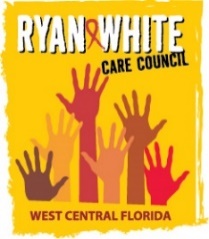 WEST CENTRAL FLORIDA RYAN WHITE CARE COUNCILGOTO MEETINGWEDNESDAY, JULY 6, 20221:30 P.M. – 3:30 P.M.AGENDAI.          Call to Order		   							                  							   MylesII.	Roll Call, Introductions, and Ice-Breaker - 10 minutes				             Finn/StaffIII.	Changes to Agenda - 2 minutes						                     MylesIV.	Moment of Silence - 1 minute								         FinnV.	Review Care Council Meeting Minutes - 4 minutes         	            		      MylesJune 1, 2022VI.	Chairperson’s/Vice Chairperson’s Report - 5 minutes			                         Finn/MylesVII.	Recipient’s Report - 10 minutes						                    ArnoldVIII.	Lead Agency Report – 10 minutes						 Everhart / LightseyIX.	Housing Opportunities for People with HIV/AIDS (HOPWA) Report	 - 5 minutes               CronynX.	Care Council Planning Staff Report - 25 minutes		    			   Scussel2022-2026 Integrated Plan Section III: Contributing Data Sets and Assessments2022-2026 Integrated Plan Section V: Goals and ObjectivesXI.       Women, Infants, Children, Youth & Families (WICY&F) Workgroup Report - 3 minutes   ConderXII.	2021-2022 Epidemiology Report - 15 minutes						Scussel
XIV.	Community Input - 2 minutes per person						Members/Guests1. Vaccine Hesitancy Project	- 15 minutes						ManceraXV.     Public Policy Report - 2 minutes per person		   		               Members/GuestsXVI.      Prevention Activities/Quality Management - 6 minutes	                          Members/GuestsXVII.     Announcements - 2 minutes per person				                          Members/GuestsXVIII.    Adjournment								                      	 MylesNote:  Items in bold require action.  Care Council meetings are audio recorded.The next Care Council meeting will be held on August 3, 2022, at Metro Inclusive Health in Tampa.PLEASE REMEMBER: Florida's SUNSHINE LAW requires that meetings are noticed and open to the public, and that minutes are taken at each meeting. For the Care Council, this means that meetings are advertised in advance and members of the public are welcome to attend and participate in public comment. Notes are taken to make sure a record of the meeting is made so anyone can read what action was taken.The SUNSHINE LAW does not allow members of the same council or committee to talk to each other outside of a publicly noticed meeting about matters that might come before the Council for a vote. For the Care Council, this means that every member of the Council must decide how to vote on their own and must make sure not to discuss upcoming agenda items or other council matters with other council members.The CARE COUNCIL website is operating at www.thecarecouncil.org.  Agendas and minutes will be posted on this website, upon Care Council approval.